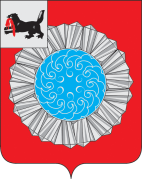 АДМИНИСТРАЦИЯ  МУНИЦИПАЛЬНОГО ОБРАЗОВАНИЯ                   СЛЮДЯНСКИЙ РАЙОНП О С Т А Н О В Л Е Н И Ег. Слюдянкаот  _26.05. 2016 г. №___173_____О поощрении Благодарственными письмами мэра муниципального образования Слюдянский район Рассмотрев ходатайство МБОУ дополнительного образования «Детско-юношеская спортивная школа г. Слюдянки» и руководствуясь статьями 24, 47 Устава муниципального образования Слюдянский район (новая редакция), зарегистрированного постановлением Губернатора Иркутской области № 303-п от г., регистрационный номер 14-3, «Порядком награждения Почетной грамотой, поощрения Благодарственным письмом либо Благодарностью мэра муниципального образования Слюдянский район», утвержденным постановлением администрации муниципального образования Слюдянский район № 1063 от г.,ПОСТАНОВЛЯЮ:Поощрить Благодарственными письмами мэра муниципального образования Слюдянский район родителей выпускников МБОУ дополнительного образования «Детско-юношеской спортивной школы г. Слюдянки»:-  Жуковых Виктора Геннадьевича и Наталью Владимировну;- Олейник Сергея Александровича и Светлану Валерьевну;- Боковых Сергея Владимировича и Елену Валерьевну.2.   Опубликовать данное постановление в газете «Славное море» », а также разместить на официальном сайте администрации муниципального района: http://www.sludyanka.ru, во вкладке «Жителям и гостям района», в разделе «Поощрения от имени мэра Слюдянского района».Мэр муниципального образованияСлюдянский район                                                                                    А.В.Должиков